МОУ «СОШ №2 р.п. Дергачи» располагается на ул. Набережной, проезд до школы автобусами №2, №3 до остановки ул. Пугачева,  автобусом №1 до остановки ул. Октябрьская, далее пешкомфилиал МОУ «СОШ №2 р.п. Дергачи» в пос. Васильевка расположен по адресу пер. Мирный д.6 ст.2, в поселок ежедневно ходит рейсовый автобус утором и вечером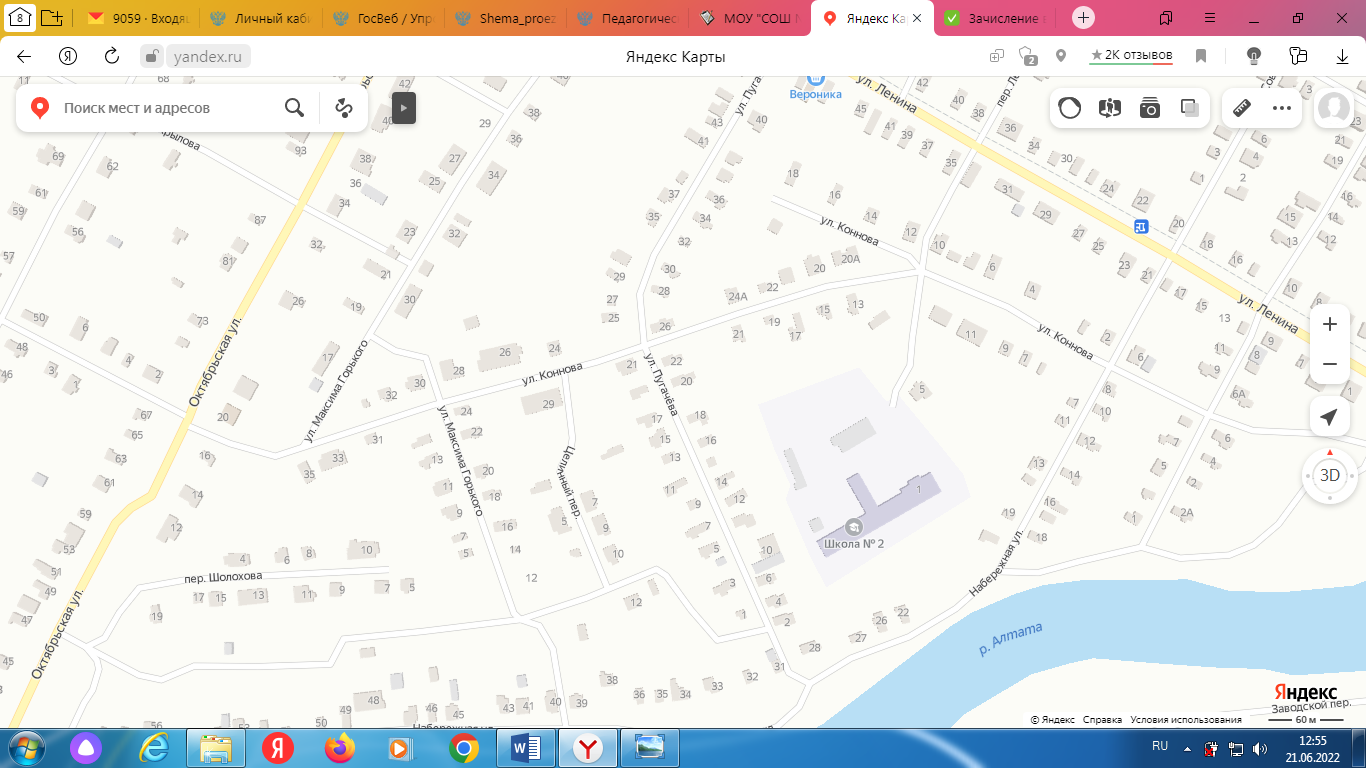 